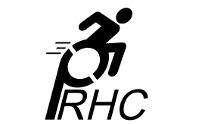 MASSACHUSETTS HOSPITAL SCHOOL FOUNDATION @PAPPAS REHABILITATION HOSPITAL FOR CHILDREN AGENDA FOR OCTOBER 25, 2023 BOARD MEETING6:00 PM via Microsoft Teams – Link belowCall to Order – Jude O’Hara, Chair, Board of TrusteesNew Business:Introductions of the PRHC Executive Leadership Team - Dr. Fatima Watt, CEOGeralyn Smith Coryat – Executive Office ManagerRobin Connolly, Chief Clinical OfficerDr. Khelda Jabbar, Chief Medical OfficerRick Pollara, Director of FacilitiesReview for Approval PRHC Budget requestDirector of Development/FundraisingBOT Bylaws, Vacant Seats, Meeting ScheduleMonthly budget/donationsAdjournMicrosoft Teams meeting Join on your computer, mobile app or room device Click here to join the meeting Meeting ID: 269 752 463 317 
Passcode: KPyqzj Download Teams | Join on the web  Learn More | Meeting options 